                              Проєкт           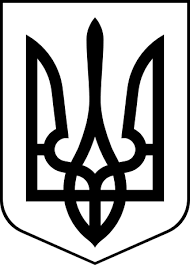 здолбунівська міська радаРІВНЕНСЬКОГО РАЙОНУ рівненської  областіВИКОНАВЧИЙ КОМІТЕТ                                                       Р І Ш Е Н Н Я       25 листопада 2022 року                                                                     № _____                          Про погодження маршрутів руху автотранспорту товариства з обмеженою відповідальністю «Акріс Агро Груп» по місту Здолбунів Рівненської областіКеруючись статтею 30, частиною 6 статті 59 Закону України                          «Про місцеве самоврядування в Україні», статтею 6 Закону України                         «Про дорожній рух», постановою Кабінету Міністрів України від 18.01.2021                № 30 «Про проїзд великогабаритних та великовагових транспортних засобів автомобільними дорогами, вулицями та залізничними переїздами», розглянувши лист товариства з обмеженою відповідальністю «Акріс Агро Груп», виконавчий комітет Здолбунівської міської ради      В И Р І Ш И В :         1. Погодити з 01.12.2022 по 01.09.2023  маршрути руху автомобільного транспорту товариства з обмеженою відповідальністю «Акріс Агро Груп» на елеватор (м. Здолбунів, вул. Незалежності, 49):          - вулиця Березнева (8 Березня) - вулиця І. Гонти - вулиця                                      М. Грушевського - вулиця Фабрична та у зворотному напрямку;         - вулиця Березнева (8 Березня) - вулиця Зелена - вулиця                                                            М. Грушевського - вулиця Фабрична та у зворотному напрямку.              	2. Товариству з обмеженою відповідальністю «Акріс Агро Груп»:          - рух важковагового автомобільного транспорту проводити з 06:00 до 22:00 год.;          - передбачити місця стоянки важковагового автомобільного транспорту та погодити їх з власниками прилеглих територій;           - по маршруту руху автомобільного транспорту встановити чергування працівниками товариства з обмеженою відповідальністю «Акріс Агро Груп» та призначити відповідального працівника.          3. Відділу поліції № 6 Рівненського районного управління поліції Головного управління національної поліції в Рівненській області, поліцейським офіцерам громади сектору взаємодії з громадами відділу превенції Рівненського районного управління поліції Головного управління національної поліції  в Рівненській області  здійснювати контроль за рухом важковагового автомобільного транспорту товариства з обмеженою відповідальністю «Акріс Агро Груп» відповідно до рішення.             4. Контроль  за   виконанням  рішення  покласти  на  заступника міського голови з питань діяльності виконавчих органів ради Юрія СОСЮКА.      Міський голова                                                                     Владислав СУХЛЯК   